Demande d’autorisation de construire Formulaire de requête DGT – N03 (v.7.2014)Cadre réservé à l’administration :N03 Ajout, modification ou suppression de places de stationnement sur domaine privéIndiquer le nombre de places de stationnement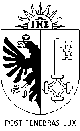 republique et canton de geneveDépartement de l’Environnement, des Transports et de l'AgricultureDirection générale des transportsEnregistrementDate de dépôt :      
N° de dépôt :           No d’enregistrement :avantaprèsactivitéshabitantshandicapéslivraisons, dépose-minutevisiteurs2 roues motorisés (intérieur)2 roues motorisés (extérieur)2 roues non motorisés (intérieur)2 roues non motorisés (extérieur)total